HƯỚNG DẪN SỬ DỤNG SỔ TAY TRÊN THIẾT BỊ THÔNG MINHMô tả về sổ tayĐịnh dạng và nền tảng sử dụngSổ tay dạng Ebook có thể được sử dụng đa dạng trên các thiết bị (điện thoại thông minh, máy tính bảng với việc sử dụng nền tảng CH Mate và máy tính bàn bằng cách sử dụng html held file của Hệ điều hành Window)Giao diện của sổ tayHướng dẫn sử dụng Ebook trên các thiết bị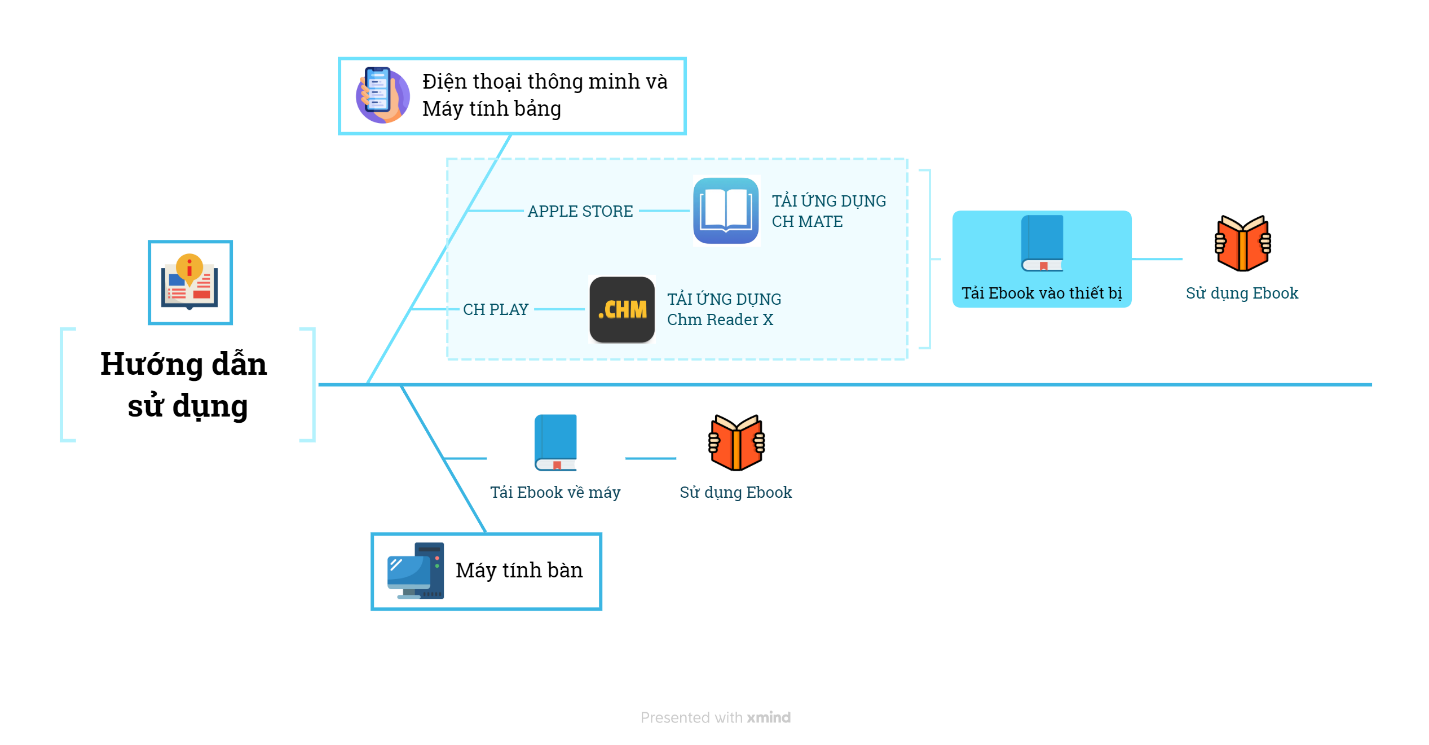 Chi tiết tại Phụ lục 1 và Phụ lục 2PHỤ LỤC 1. DÙNG CHO THIẾT BỊ ĐIỆN THOẠI THÔNG MINH VÀ MÁY TÍNH BẢNGPHỤ LỤC 2. DÙNG CHO MÁY TÍNH BÀNSTTNôi dungGiao diện DesktopGiao diện AppGiao diện chính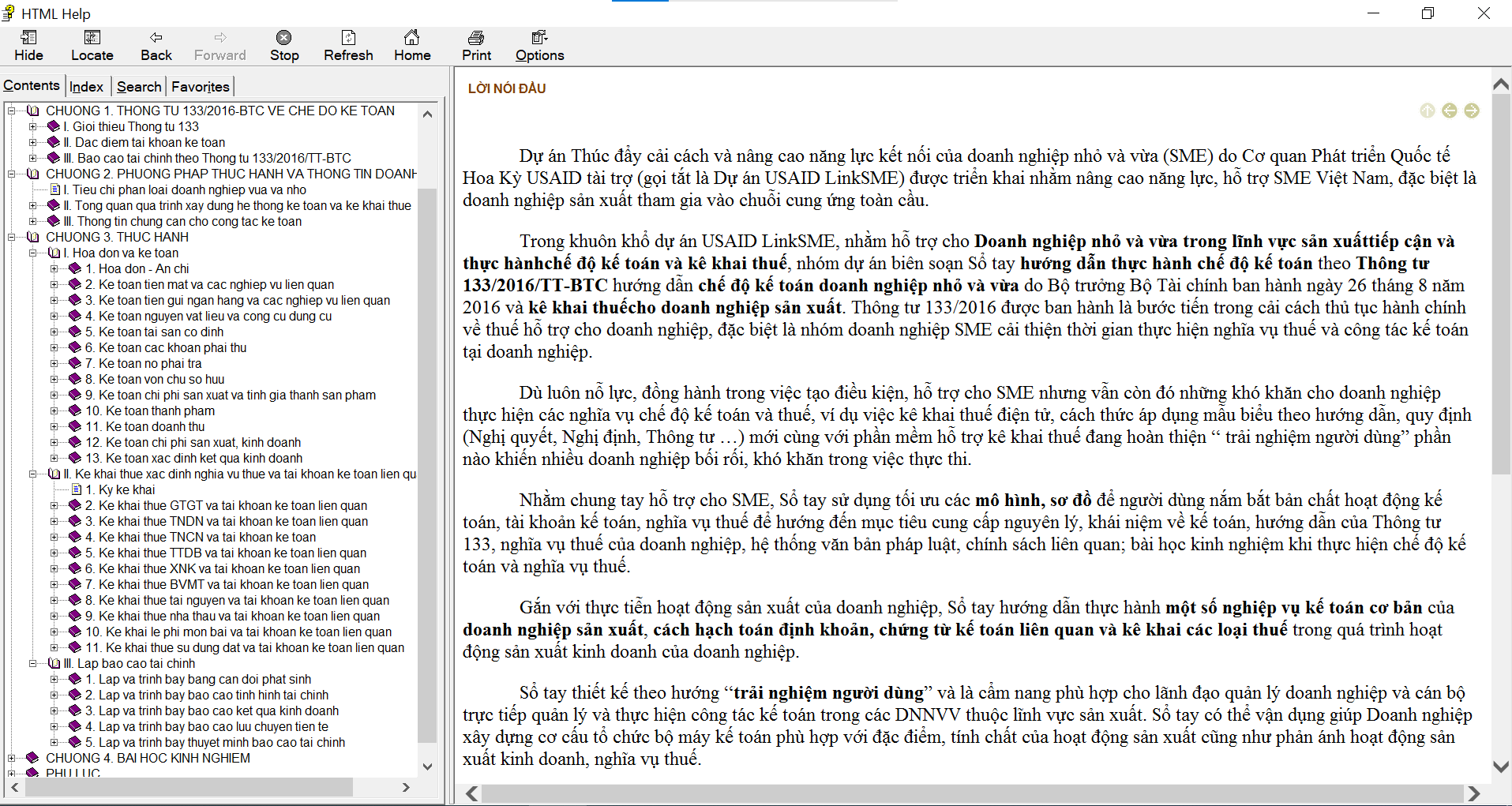 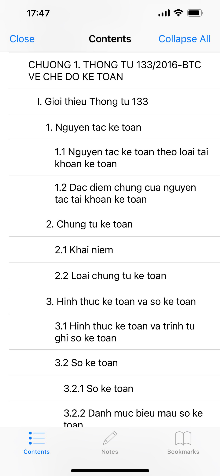 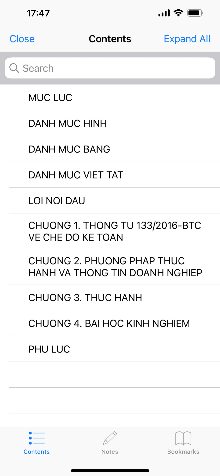 Giao diện con(Có thể view to ảnh)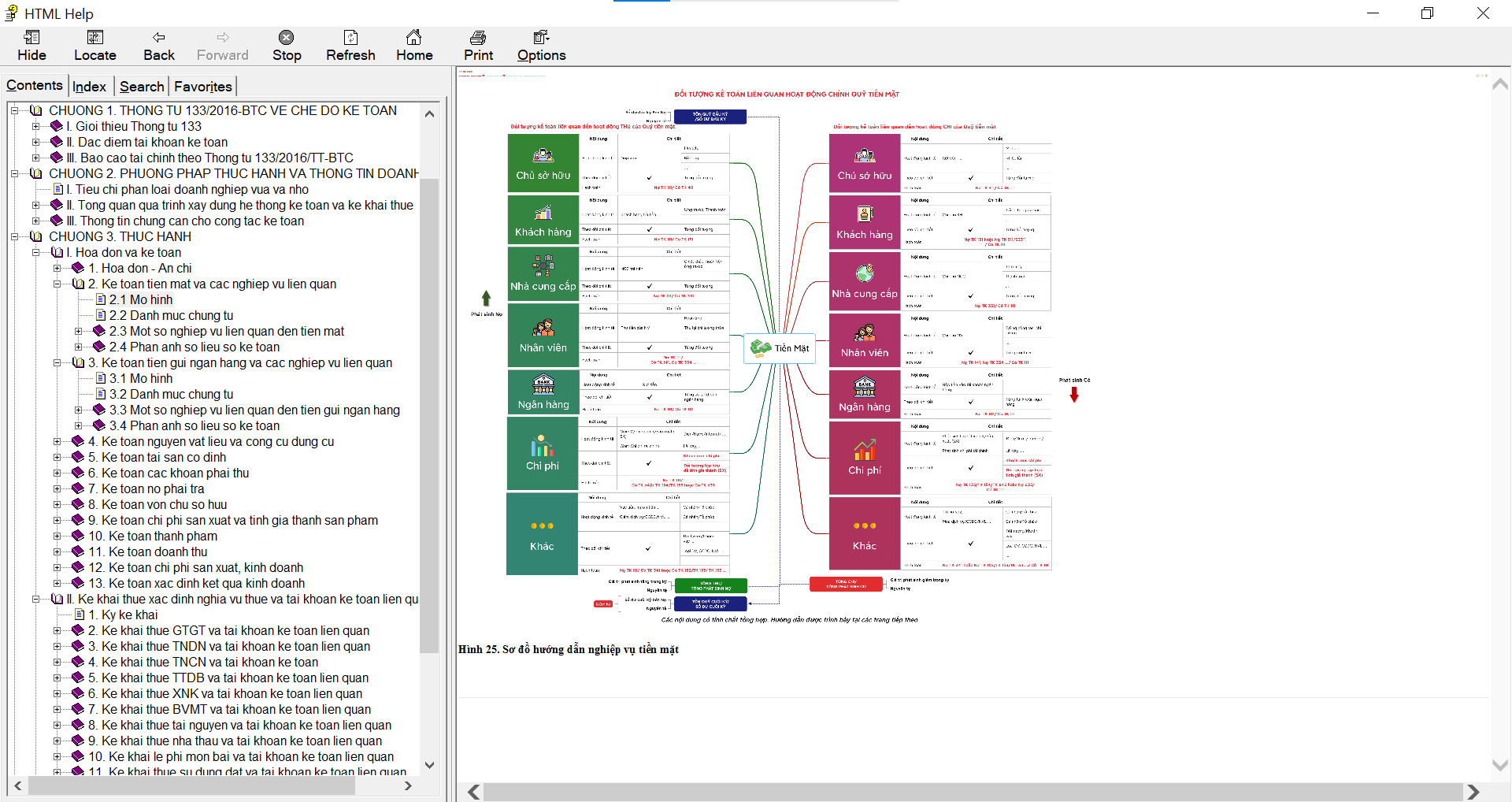 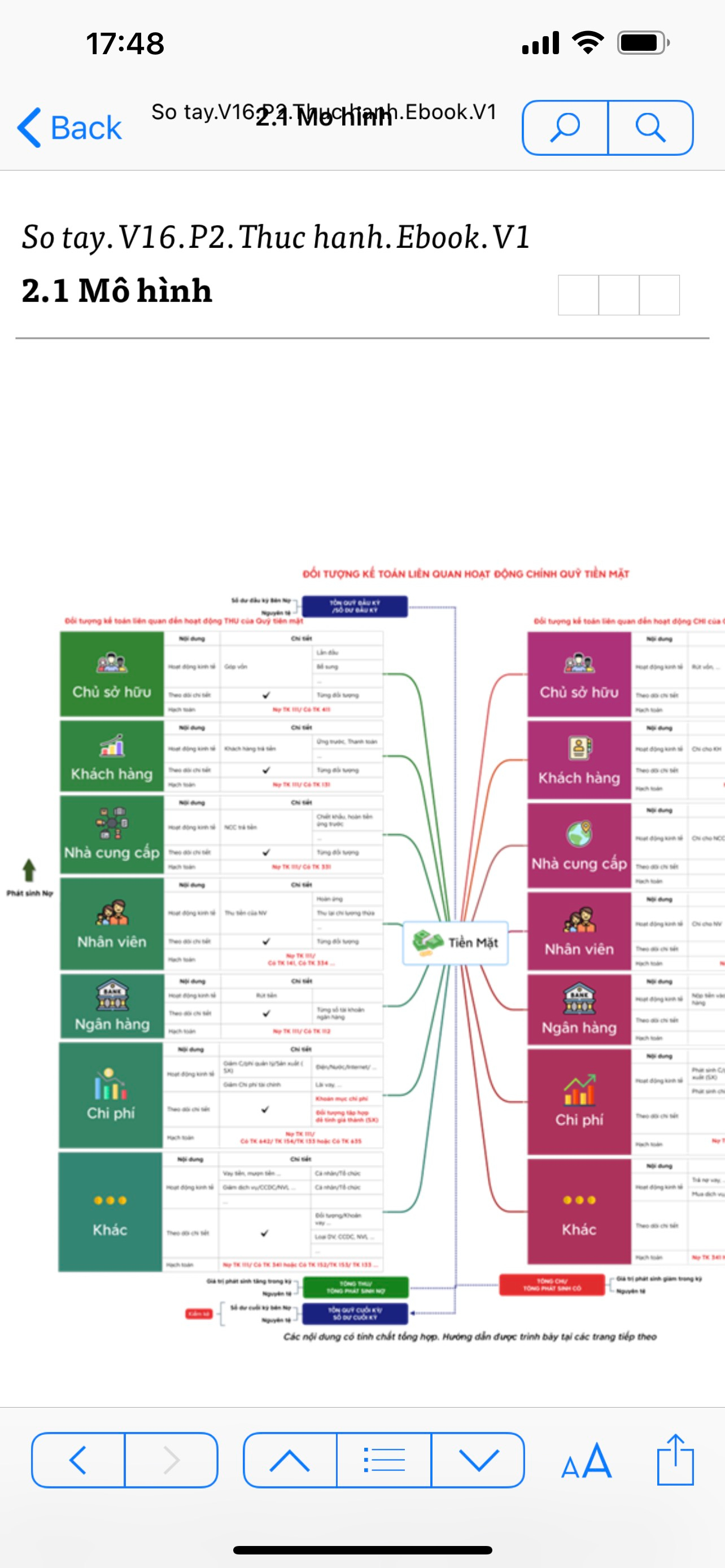 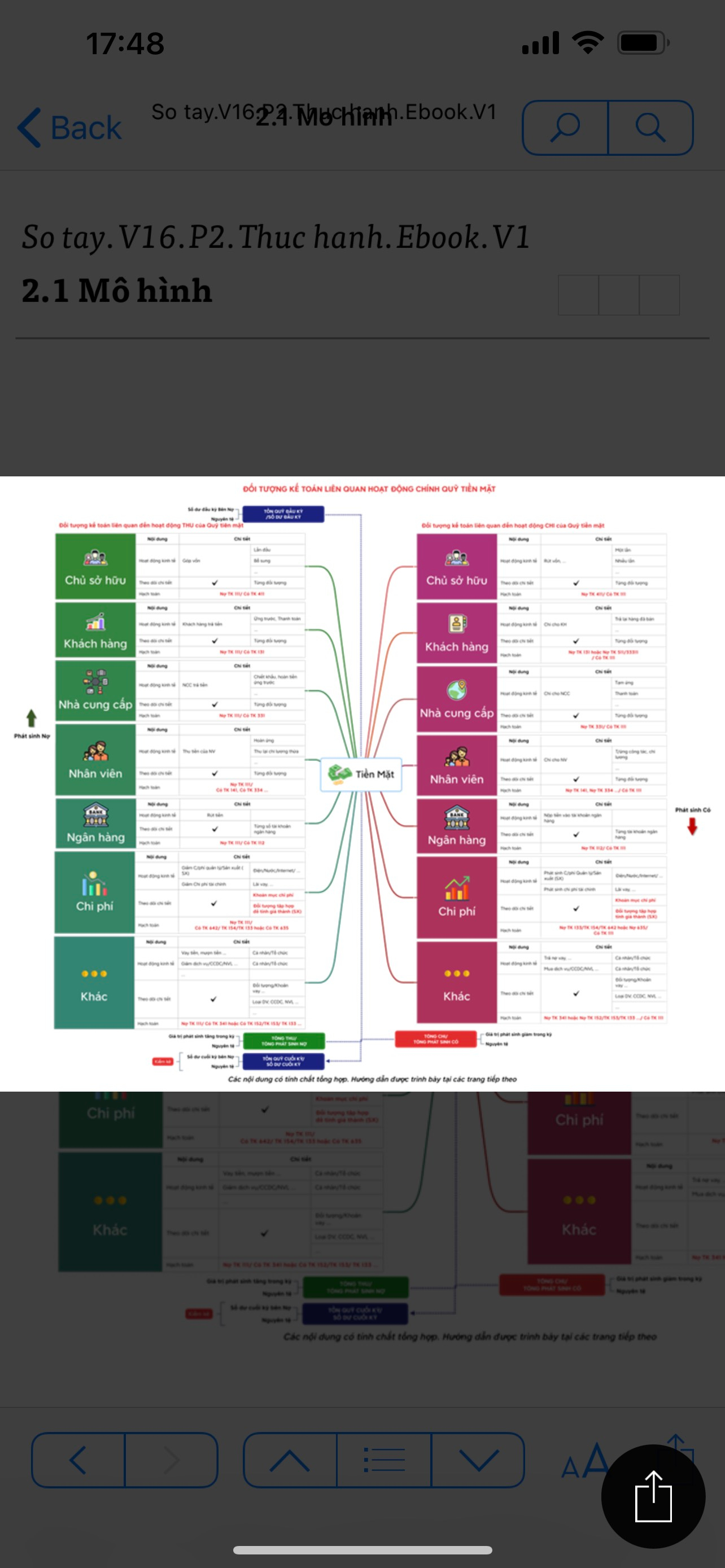 Giao diện con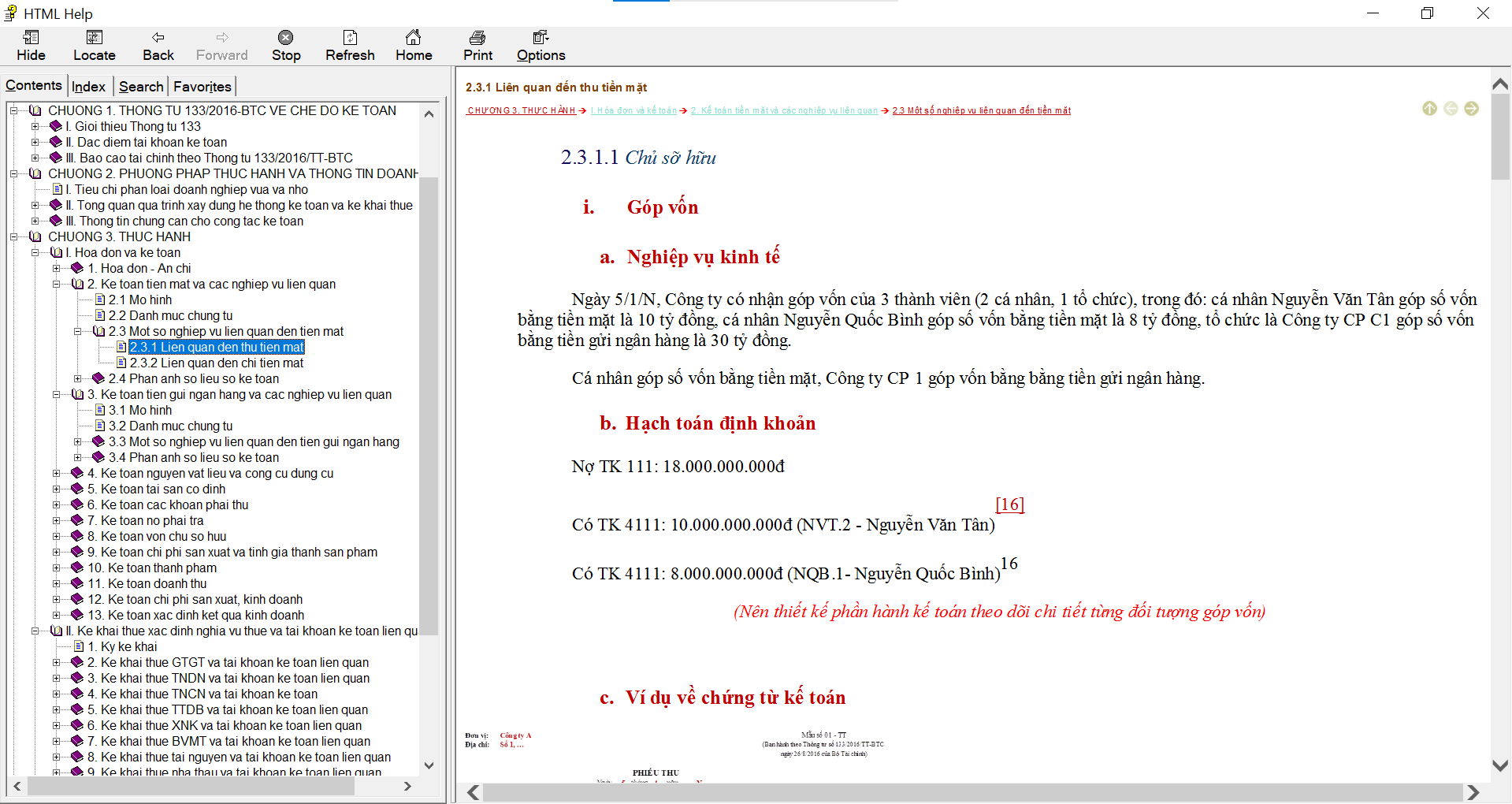 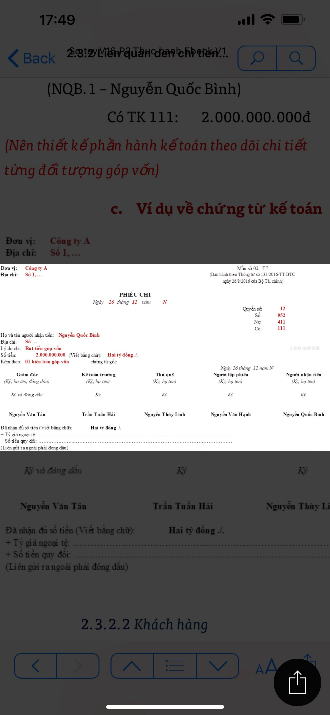 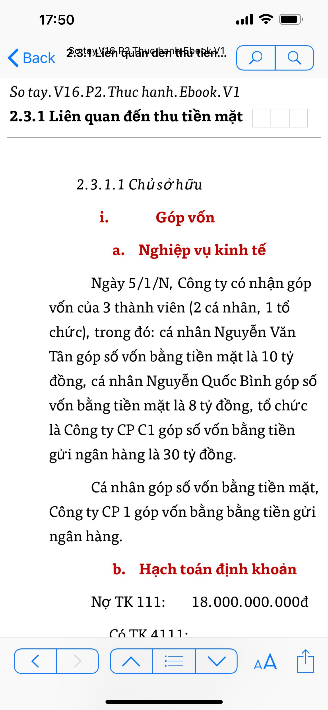 BướcNội dung1Cài đặt phần mềm hỗ trợ cho điện thoại thông minh và máy tính bảngTruy cập Apple StoreGõ từ khóa “CH Mate”Tải ứng dụng CH MATEhoặc CH PlayGõ từ khóa “.CHM”Tải ứng dụng .CHM2Chuyển file Ebook vào thiết bị2.1Dùng hệ điều hành của Apple:Mở ứng dụng iTunes/ Chọn “Ứng dụng”/Di chuyển tìm ứng dụng “CH MATE”/Thêm tệp/OpenHoặc(Yêu cầu điện thoại thông minh và máy tính bàn dùng chung mạng wifi)Mở ứng dụng CH Mate trên điện thoại Iphone/ Bấm dấu “+” góc trái ứng dụng/Chọn “Desktop Web Browser”/Quan sát dãy số “http://192.168.1.12:  “ / Nhập dãy số “http://192.168.1.12:  “ vào trang web Chrome, Firefox, Safari,Opera, Internet/Bấm “Chọn tệp” và thao tác chỉ đường dẫn đến nơi lưu trữ file CHM/Chọn “Upload” và file CHM được tải vào điện thoại2.2Dùng hệ điều hành AndroiTải ứng dụng .CHM/ Tải ebook vào bộ nhớ trong của máy/Chỉ đường dẫn ứng dụng đến file ebook CHM3Sử dụng Ebook4Mở ứng dụng CH MATE trên Iphone/IpadKích vào để xem đầu mục và chi tiết Ebook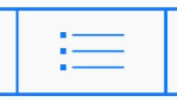 STTNội dungPhím tắt/Thao tácPhím tắt/Thao tácIXem cấu trúc và chi tiết nội dungXem cấu trúc và chi tiết nội dungXem cấu trúc và chi tiết nội dung1Xem cấu trúc và từng nội dung Kích đúp 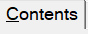 Kích 1 lần 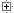 2Xem chi tiết nội dungKích 1 lần 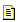 IITìm kiếm theo cụm từTìm kiếm theo cụm từTìm kiếm theo cụm từ1Tại giao diện chi tiết có thể tìm kiếm một cụm từ bằng lệnh: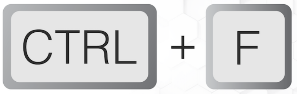 2Gõ cụm từ cần tìm kiếm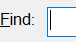 3Chọn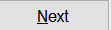 IIIKhácKhácKhác1Quay lại văn bản vừa mở trước hoặc sauhoặc 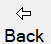 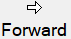 2In văn bản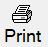 3Copy toàn bộ nội dung 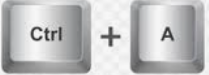 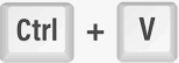 4Copy 1 phần nội dung +  + Di chuyển chuột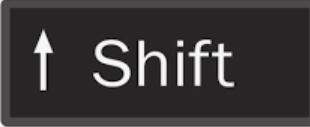 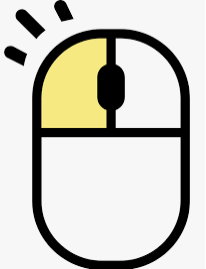 